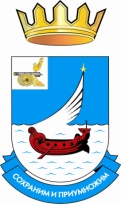 ФИНАНСОВОЕ УПРАВЛЕНИЕ АДМИНИСТРАЦИИМУНИЦИПАЛЬНОГО ОБРАЗОВАНИЯ  «ГАГАРИНСКИЙ РАЙОН»СМОЛЕНСКОЙ ОБЛАСТИП Р И К А З  № 116от 28 декабря 2018 годаВнести в Порядок проведения кассовых выплат за счет средств муниципальных бюджетных учреждений, утвержденный приказом Финансового управления Администрации муниципального образования «Гагаринский район» Смоленской области от 30.12.2015 № 89, следующие изменения:1) в заголовках приказа и Порядка и далее по тексту  после слов «кассовых выплат» дополнить словами «(операций)»;2) в заголовке Порядка, пункте 1, абзаце первом пункта 2 слова «бюджетных и автономных» заменить словами «муниципальных бюджетных и автономных»;3) в пункте 1:- после слов «(муниципальных) учреждений» дополнить словами «, частью 3.4 статьи 2 Федерального закона от 03.11.2006№ 174-ФЗ «Об автономных учреждениях»»;- слово «администрации» заменить словом «Администрации»;4) в пункте 2 слово «цифровой» исключить;5) в пункте 4:- в абзаце первом слова «№ 414-П, Министерства финансов Российской Федерации № 8н от 18.02.2014 «Об особенностях расчетного и кассового обслуживания территориальных органов Федерального казначейства, финансовых органов субъектов Российской Федерации (муниципальных образований) и органов управления государственными внебюджетными фондами Российской Федерации»» заменить словами «№ 629-П, Минфина России № 12н от 23.01.2018 «О ведении счетов территориальных органов Федерального казначейства и финансовых органов субъектов Российской Федерации (муниципальных образований), органов управления государственными внебюджетными фондами Российской Федерации»»;  слова «Положением Центрального банка Российской Федерации от 23.06.1998 № 36-П «О межрегиональных электронных расчетах, осуществляемых через расчетную сеть Банка России» исключить;- в абзаце втором после слов «(выполнение работ)» слова «. А также» заменить словами «, а также»; слова «в соответствии с аналитическими кодами» заменить словами «в соответствии с кодами аналитических показателей»;6) в абзаце втором пункта 5 слова «пунктом 1 статьи 78.2» заменить словами «статьей 78.2»;7) пункт 8 признать утратившим силу. Заместитель Главы муниципального образования – начальник  Финансового управления                                                   Т.В. КудринаО внесении изменений в Порядок проведения кассовых выплат за счет средств муниципальных бюджетных и автономных учреждений